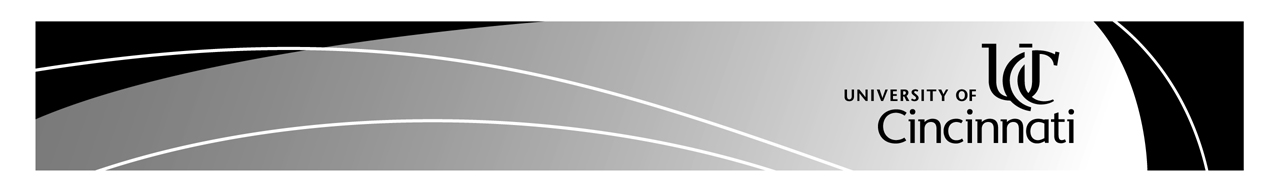 OAT – Optometry Admission TestPre-Professional Advising Center | 120 University Pavilion | (513) 556-2166 | PreProAdv@uc.edu uc.edu/PreProAdvising*This guide is intended to summarize key information about the test. Students must consult the Optometry Admission Test website for more detailed instructions and information.Important Information Required by ALL optometry schools. Scores range from 200 to 400 and are reported in increments of 10.Computer-Based Testing – Exam offered year-round at Prometric Test Centers. $390 fee – Covers the cost of sending scores to 5 optometry schools. $36 additional fee applies for each additional score report.No penalty for guessing. Average test score for accepted students is 331.Unofficial test score report and explanation received immediately upon completion of OAT. No other score report will be sent to the examinee. Official scores will be released to schools approximately three weeks after test date. Applicants who have three or more OAT attempts must apply for permission to test again. From that point forward, they may retest only once per 12-month period.ResourcesOfficial OAT Program Guide: ada.org/en/oatAssociation of Schools and Colleges of Optometry: optometriceducation.orgAmerican Optometric Association: aoa.orgOptometry Centralized Application Service (OptomCAS): optomcas.org UC Learning Assistance Center: uc.edu/aess/lac/resource: Test strategies, note taking, test anxiety, supplemental instruction, tutoring.The PPAC Resource Library has a variety of preparation and reference materials to loan to students.Test preparation – Educate yourself by investigating all options thoroughly prior to committing. This is not an exhaustive list and PPAC does not endorse any test preparation company. Kaplan: kaplan.com; Princeton Review: review.com; Examkrackers: examkrackers.com OAT General Information handout, Aug 2017; accessible, VJSection# Questions# MinutesScoreTopics CoveredOptional Tutorial15Survey of Natural Sciences10090200-400Biology, General Chemistry, Organic ChemistryReading Comprehension5060200-400Three reading passagesScheduled break (optional)15Physics Test4050200-400PhysicsQuantitative Reasoning4045200-400Algebra, Numeric calculations, Probability & Statistics, Geometry, Trigonometry, & Applied Mathematics (word) problemsOptional Post Test Survey15